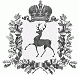 АДМИНИСТРАЦИЯ БОЛЬШЕУСТИНСКОГО СЕЛЬСОВЕТАШАРАНГСКОГО МУНИЦИПАЛЬНОГО РАЙОНАНИЖЕГОРОДСКОЙ ОБЛАСТИПОСТАНОВЛЕНИЕот  22.06.2018 г. 		 	№ 9О  внесении изменений в Порядок размещения сведений о доходах, расходах, об имуществе и обязательствах имущественного характера отдельных категорий лиц и членов их семей на официальных сайтах органов местного самоуправления  и организаций и предоставления этих сведений средствам массовой информации для опубликования, утвержденный постановлением администрации Большеустинского сельсовета от 10.10.2014 № 25В целях приведения в соответвие с Указом Президента РФ от 08.07.2013 № 613 «Вопросы противодействия коррупции»  администрация Большеустинского сельсовета постановляет:Внести в Порядок размещения сведений о доходах, расходах, об имуществе и обязательствах имущественного характера отдельных категорий лиц и членов их семей на официальных сайтах органов местного самоуправления и организаций и предоставления этих сведений средствам массовой информации для опубликования, утвержденный постановлением администрации Большеустинского  сельсовета от 10.10.2014 № 25 следующее изменение:Подпункт «г» пункта 2 изложить в следующей редакции:«г) сведения об источниках получения средств, за счет которых совершены сделки по приобретению земельного участка, иного объекта недвижимого имущества, транспортного средства, ценных бумаг, долей участия, паев в уставных (складочных) капиталах организаций, если общая сумма таких сделок превышает общий доход служащего (работника) и его супруги (супруга) за три последних года, предшествующих отчетному периоду.»; В пункте 6:- предложение второе изложить в следующей редакции:«В этом случае такие сведения размещаются на официальных сайтах указанных организаций в информационно-телекоммуникационной сети "Интернет" в соответствии с требованиями к размещению и наполнению подразделов, посвященных вопросам противодействия коррупции официальных сайтов указанных организаций, иных организаций, созданных на основании муниципальных нормативно-правовых актов администрации Шарангского муниципального района, а в соответствующем разделе официального сайта органа местного самоуправления дается ссылка на адрес официального сайта организации в информационно-телекоммуникационной сети "Интернет", где такие сведения размещены.»;- предложение третье исключить.Глава администрации                                               О.Н.Ермолина